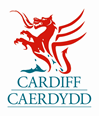 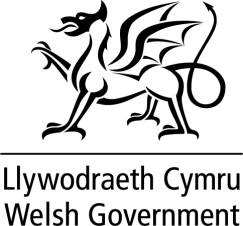 	Cymorth Busnes Gofal Plant	Ffurflen Gais am Grant (2024-25)Manylion y Sefydliad Gofal PlantRhowch drosolwg byr o'ch sefydliad3. Cynhwyswch fanylion yr holl ysgolion yr ydych yn darparu cofleidiol ar eu cyferYstod oedran y plant sydd ar eich cofrestr ar hyn o brydBeth yw eich oriau gweithredu? Cwblhewch y tabl isod os gwelwch yn dda:Eglurwch pam eich bod yn gwneud cais am gyllid a nodwch yn glir eich angen ariannol am gymorth:Sylwch mai dim ond am un categori o gais y gallwch wneud cais ar unrhyw un adeg. Dewiswch y categori mwyaf perthnasol, neu, os nad ydych yn siŵr, siaradwch ag un o'r CBSO's.Swm y cyllid y gofynnwyd amdano, llenwch y daflen gostau a geir yma ar gyfer yr holl eitemau sydd i'w hariannu, a nodwch hefyd gyfraniad y lleoliad tuag at y pryniannau.Pryd fydd y costau'n dechrau?Pe na bai'r grant yn cael ei ddyfarnu, beth fyddai'r goblygiadau ar eich darpariaeth?Gallai enghreifftiau gynnwys: Methu â phrynu’r offer newydd sydd ei angen i wella’r ddarpariaeth, methu ag ymateb yn ddigonol i Ddiffyg Cydymffurfiaeth AGC, ac ati.Neu pa systemau rheoli ariannol sydd gennych ar waith i sicrhau eich cynaliadwyedd yn y dyfodol?Sawl mis o gronfeydd ariannol wrth gefn sydd gan y lleoliad?Cronfeydd ariannol yw cronfeydd a neilltuwyd ar gyfer rhwymedigaethau yn y dyfodol (costau staff, costau adeiladu, cyfleustodau))  Datganiad a Llofnod yr YmgeisyddOs caiff cyllid ei gymeradwyo, talwch y grant i'r cyfrif banc canlynol:Drwy lofnodi'r datganiad hwn, rwy'n cadarnhau cywirdeb y cais hwn; fy mod wedi darllen, deall a derbyn y Canllawiau a'r Telerau ac Amodau; mai dim ond at y dibenion a amlinellir yn y cais hwn y defnyddir yr arian hwn ac y bydd methu â gwneud hynny yn arwain at ad-dalu'r cyllid.Llofnodwch a dychwelwch eich cais wedi'i gwblhau gyda'r holl wybodaeth ategol drwy e-bost at:ChildcareBusinessSupport@cardiff.gov.ukArhoswch am gadarnhad e-bost wedi derbyn eich caisSefydliadWard EtholiadolCyfeiriadCôd PostebostFfonWevanStatws CyfreithiolMath o gofrestriad AGC. e.e. gwarchodwr plant; Gofal DyddIaith y sefydliadYsgol/ionMath o Ddarpariaeth (Clwb brecwast, cleb arol ysgol, gofal cofleudiol…)Ystod OedranRhifau0 – 2 mlwydd2 – 4 mlwydd4 – 7 mlwydd7 – 11 mlwyddArallNodwch oriau agorFfi £E.g. 08.00am – 09.00am£10Cymorth Ariannol CritigolGwybodaeth ategol i gynnwys: Llif arian sy'n adlewyrchu'r angen am gymorth ariannol, cynllun busnes sy'n dangos cynlluniau yn y dyfodol i gefnogi'r busnes wrth symud ymlaen a'i hyfywedd. Efallai y bydd angen cynnal Archwiliad Iechyd Busnes gydag aelod o Dîm CBSO.Nodwch eich angen am gymorth ariannol critigolCymorth Ariannol CritigolGwybodaeth ategol i gynnwys: Llif arian sy'n adlewyrchu'r angen am gymorth ariannol, cynllun busnes sy'n dangos cynlluniau yn y dyfodol i gefnogi'r busnes wrth symud ymlaen a'i hyfywedd. Efallai y bydd angen cynnal Archwiliad Iechyd Busnes gydag aelod o Dîm CBSO.Lleoedd gofal plant newydd neu estynedigGwybodaeth ategol i gynnwys rhagolygon ariannol sy'n adlewyrchu cynaliadwyedd y dyfodol, tystiolaeth o alw, cynllun busnes, taflen gostau eitemauNodwch y galw am y gwasanaeth hwn yn eich ardal a sut yr ydych yn ymwybodol o hyn, nifer y lleoedd sy'n cael eu creu, pwyntiau gwerthu unigryw a chadarnhewch na fydd unrhyw ddadleoli o wasanaethau eraill yn eich ardal leol.Lleoedd gofal plant newydd neu estynedigGwybodaeth ategol i gynnwys rhagolygon ariannol sy'n adlewyrchu cynaliadwyedd y dyfodol, tystiolaeth o alw, cynllun busnes, taflen gostau eitemauHyfforddiant GweithluGwybodaeth ategol i gynnwys gwybodaeth hyfforddi benodol gan gynnwys cost hyfforddiant a darparwr hyfforddiantNodwch sut y bydd y grant yn cefnogi datblygiad y gweithlu a'ch angen am gymorth ariannol.Hyfforddiant GweithluGwybodaeth ategol i gynnwys gwybodaeth hyfforddi benodol gan gynnwys cost hyfforddiant a darparwr hyfforddiantGwella DarpariaethGall gwybodaeth ategol gynnwys adroddiad AGC yn ymwneud ag argymhellion ansawdd; cynlluniau gweithredu cynlluniau sicrhau ansawdd; Gofynion cwricwlwm newydd;Nodwch sut y bydd y grant yn cefnogi’r sefydliad i wella ansawdd y ddarpariaeth, gan gynnwys gwybodaeth ar sut mae hyn yn gwella gwasanaeth a phrofiadau’r plantGwella DarpariaethGall gwybodaeth ategol gynnwys adroddiad AGC yn ymwneud ag argymhellion ansawdd; cynlluniau gweithredu cynlluniau sicrhau ansawdd; Gofynion cwricwlwm newydd;£Please confirm:Please confirm:Y dyddiad y diweddarwyd fy nghofnod gofal plant ddiwethaf ar DEWIS (ni dderbynnir ceisiadau a gyflenwir ar gyfer cynaliadwyedd neu ansawdd heb gofrestru ar Dewis) DIWEDDARU COFNOD DEWIS YMAMae pob awdurdod priodol wedi cael gwybod am unrhyw newidiadau perthnasol i'n gwasanaethau (gall hyn gynnwys AGC, Awdurdodau cynllunio, asiantaeth safonau bwyd, Dewis...) LINC I AGC Rwyf wedi amgáu copïau dilys o'r dogfennau canlynol:Rwyf wedi amgáu copïau dilys o'r dogfennau canlynol:Tystiolaeth o Statws Cyfreithiol, gall hyn gynnwys naill ai cyfansoddiad (sefydliad elusennol), Tystysgrif Ymgorffori (cwmni cyfyngedig cyhoeddus), Unig fasnachwr (wedi'i gofrestru gyda Chyllid a Thollau EI Mawrhydi), Tystysgrif Gofrestru AGC (neu dystiolaeth o gychwyn y broses gofrestruDatganiad o Ddiben diweddarafCyfrifon Blynyddol Diweddaraf o fewn y 12 mis diwethaf (ddim yn berthnasol i sefydliadau newydd neu gyhoeddus) Cynllun Busnes / Cynllun GweithredolCyllideb Weithredu a llif arian (templedi ar gael ar gais)  Datganiad banc diweddar (neu lythyr wedi'i lofnodi gan y banc ar gyfer sefydliadau newydd).  Tystiolaeth ychwanegol i gefnogi'r cais (e.e. argymhellion adroddiad arolygu, materion cydymffurfio ac ati)Taflen costio Aelod o sefydliad partner Cwlwm (e.e. Pacey, Cymdeithas Meithrinfeydd Dydd y Genedl, Blynyddoedd Cynnar Cymru, Mudiad Meithrin, Clybiau Plant Cymru)Rhowch ddyddiad yr Adroddiad Diweddaraf (AGC) Rwyf wedi cadw:Rwyf wedi cadw:Copi o'r cais hwn er mwyn cyfeirio atoEnw'r Cyfrif:  Cod Trefnu:  Rhif y Cyfrif:Prif Gyswllt: Swydd:Llofnod:Dyddiad: